附件一：“北京师范大学在线考试监管客户端”系统操作说明必须是本批次报名截止前已录入师大平台报名信息的考生。考试当天报名的学生，无法参加考试！机考流程：1、安装客户端： 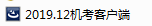 2、启动：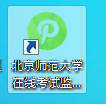 四、学生登陆考试：1、正常参加考试的学生：运行客户端程序，本系统经多项安全检测，确保不会有非法操作，                          请用户一律选择“允许”和“不再提示”，或者退出安全软件，或者将本客户端程序添加至其信任列表。根据自己学校的网络选择电信或者移动网络进入（只能选择前两项中的一项）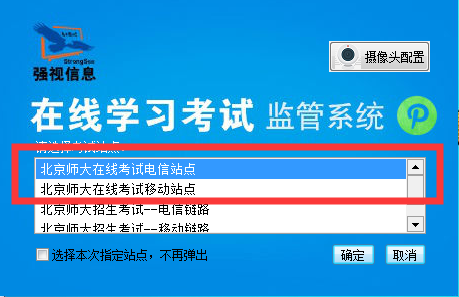 用户名：身份证号密码：身份证号后6位根据提示配合人脸验证，验证通过后，登陆考试系统。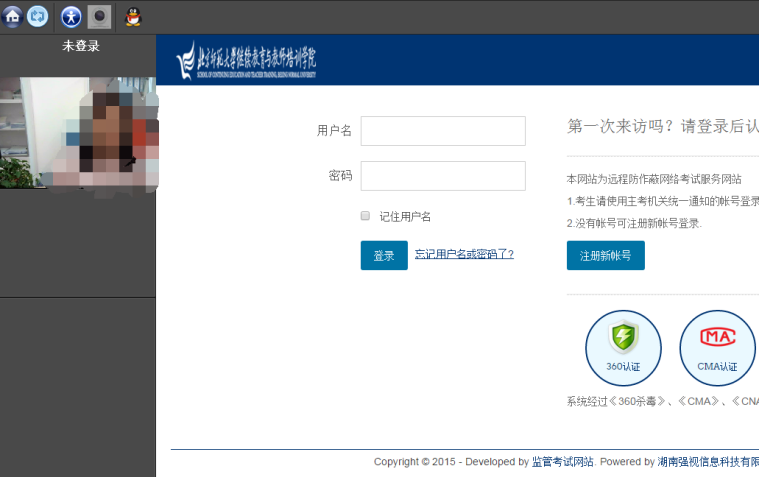 首次登陆系统按动作要求，通过人脸验证，点击“我的考试”，选择一门课程开始考试。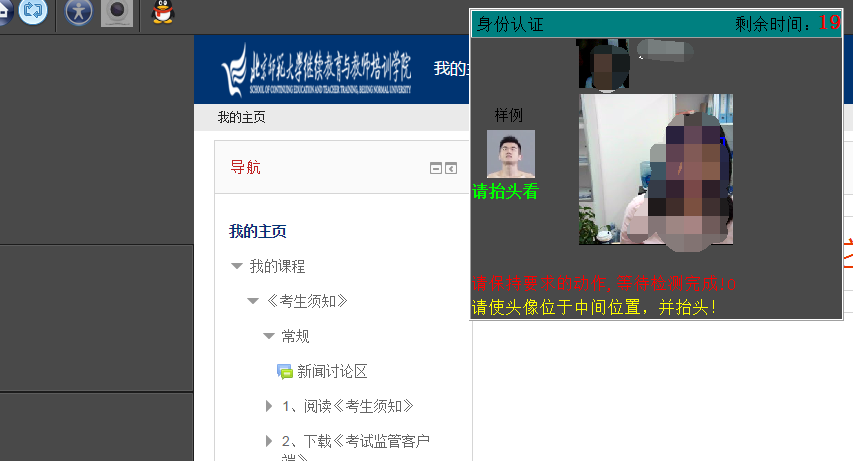 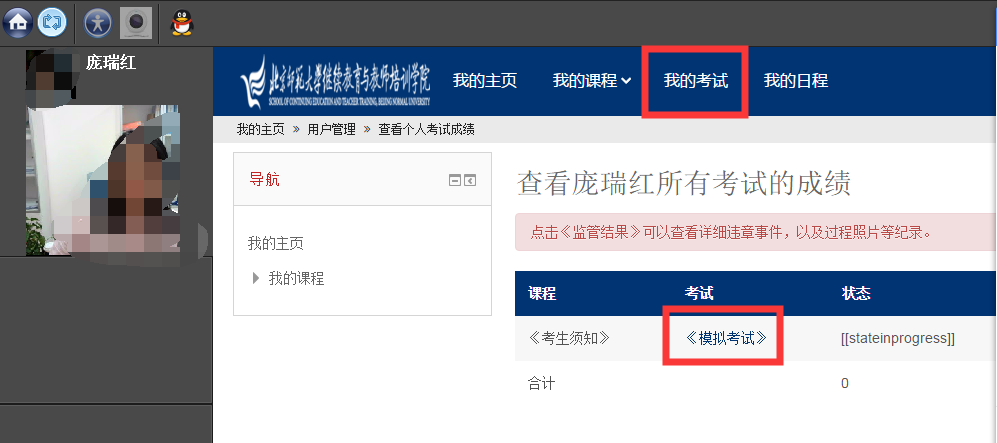 2、无照片学生或学生外貌变化较大：5次机会验证，验证不通过，无法进入系统。请联系值班庞老师13661292108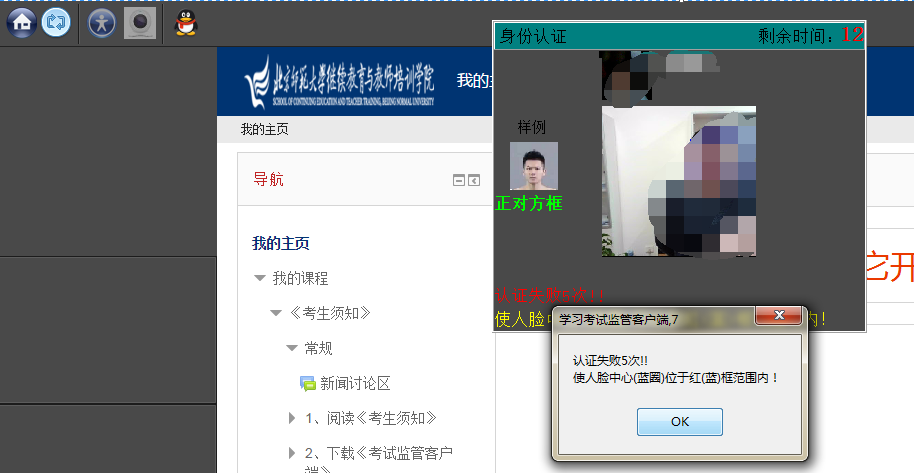 